LYFORD VARSITY BASEBALL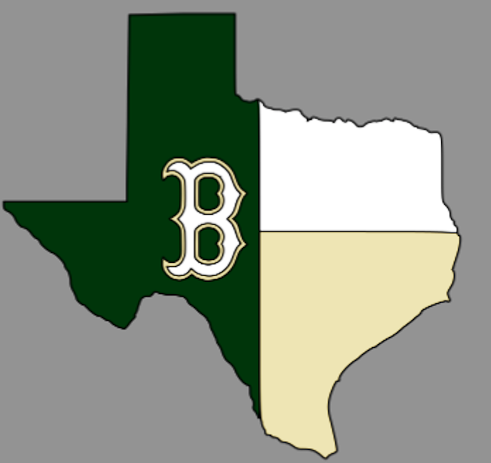 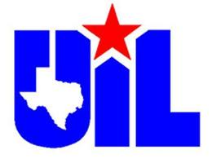 SCHEDULE 2020DATEOPPONENTTIME&PLACEFEBRUARY 11RAYMONDVILLE(SCRIMMAGE)7 PM AWAYFEBRUARY 14BROWNSVILLE PACE(SCRIMMAGE)6 PM HOMEFEBRUARY 17BROWNSVILLE ST. JOE(SCRIMMAGE)6 PM HOMEFEBRUARY 21HIDALGO (SCRIMMAGE)6 PM HOMEFEBRUARY 24PORT ISABEL 7 PM HOMEFEBRUARY 27 - 29BISHOP TOURNAMENTTBA AWAYMARCH 2RIO HONDO6:30 PM AWAYMARCH 5 - 6SHARYLAND TOURNAMENTTBA AWAYMARCH 10SHARYLAND6:30 PM AWAYMARCH 13RAYMONDVILLE7:30 PM AWAYMARCH 18HEBBRONVILLE11 AM AWAYMARCH 24SANTA GERTRUDIS ACADEMY6 PM HOMEMARCH 27PREMONT7 PM AWAYMARCH 31HARMONY*5:30 PM AWAYAPRIL 3JUBILEE*6 PM HOMEAPRIL 6MONTE ALTO*6 PM AWAYAPRIL 9IDEA QUEST*6 PM HOMEAPRIL 14SANTA ROSA*6 PM AWAYAPRIL 17HARMONY* (LITTLE BULLDOG NIGHT)6 PM HOMEAPRIL 21JUBILEE*5:30 PM AWAYAPRIL 24MONTE ALTO*6 PM HOMEAPRIL 28IDEA QUEST*6 PM AWAYMAY 1SANTA ROSA* (PARENTS NIGHT)6 PM HOME